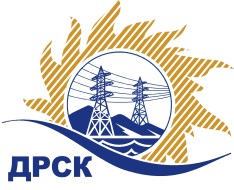 Акционерное Общество«Дальневосточная распределительная сетевая  компания»ПРОТОКОЛ ПЕРЕТОРЖКИСПОСОБ И ПРЕДМЕТ ЗАКУПКИ: открытый электронный запрос предложений на право заключения Договора поставки:  Легковой служебный автомобиль Плановая стоимость: 3 133 100,00 руб., без учета НДСПРИСУТСТВОВАЛИ: постоянно действующая Закупочная комиссия 2-го уровня Информация о результатах вскрытия конвертов:В адрес Организатора закупки   не поступило  ни одной заявки на участие в  процедуре переторжки.Дата и время начала процедуры вскрытия конвертов с предложениями на участие в закупке: 10:00 часов благовещенского времени 22.06.2017 г 3. Место проведения процедуры вскрытия конвертов с предложениями на участие в закупке: Торговая площадка Системы https://rushydro.roseltorg.ruОтветственный секретарь Закупочной комиссии 2 уровня  		                                                                М.Г.ЕлисееваИсп. Терёшкина Г.М.Тел. (4162) 397-260	№ 343/МТПиР-Пг. Благовещенск22 июня 2017 г.